MONTESSORISCHOOL DE AMSTEL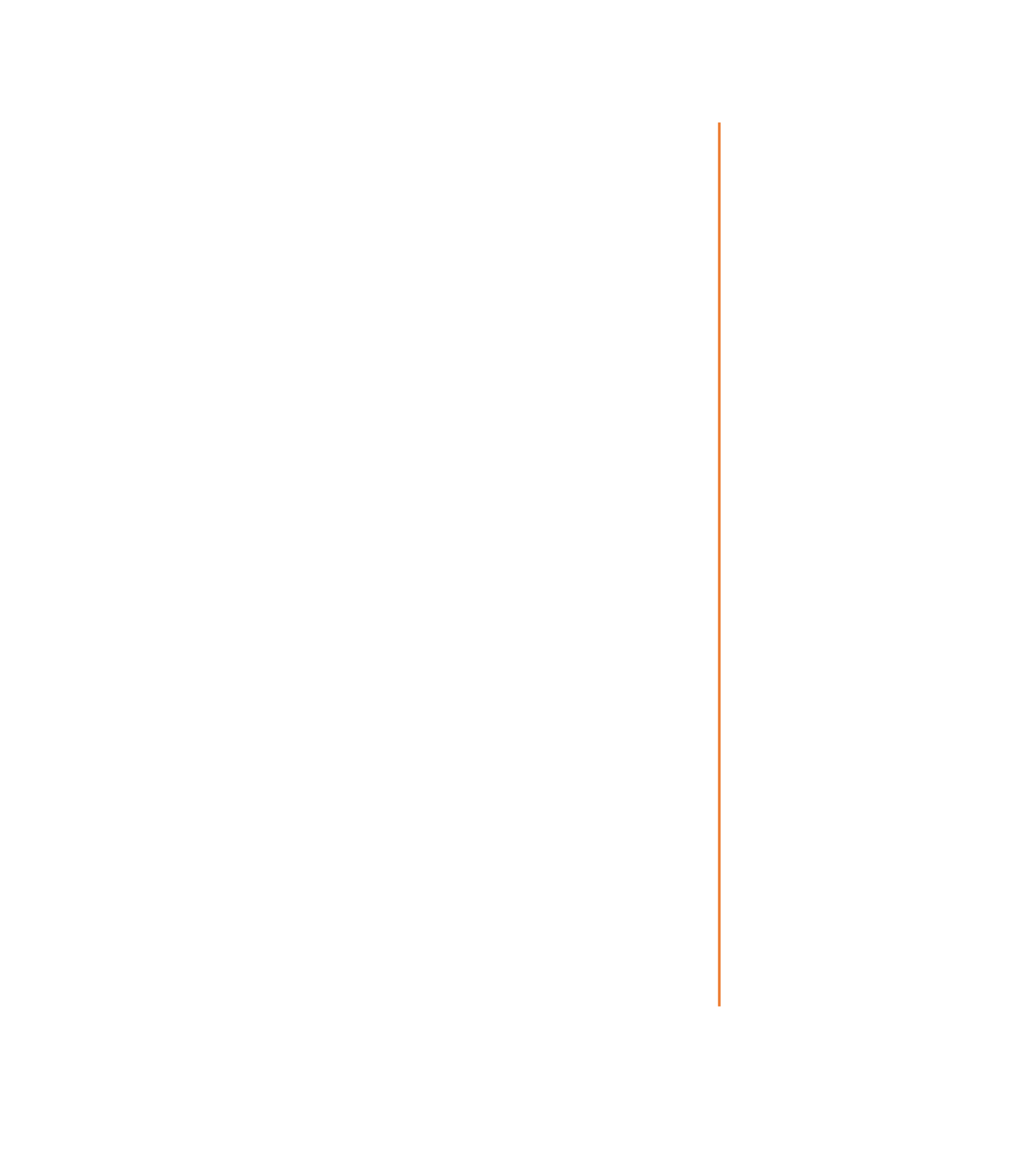 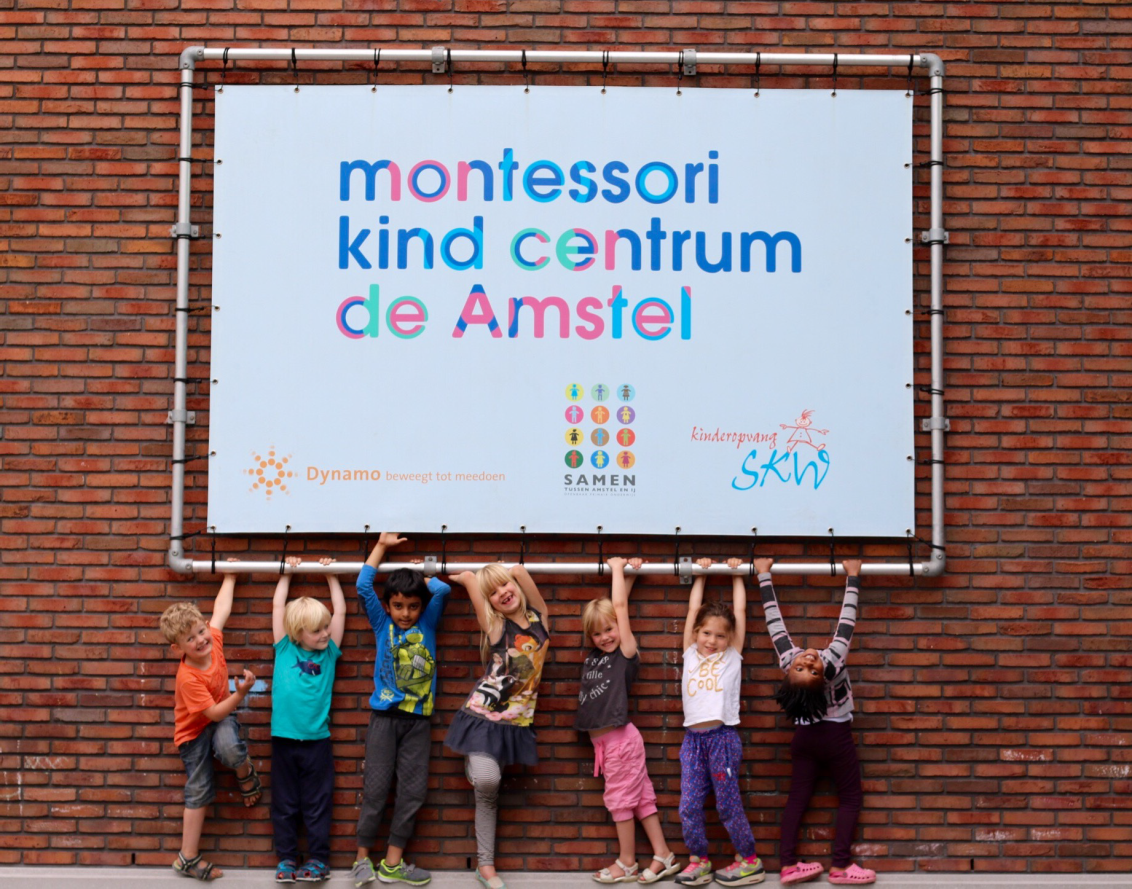 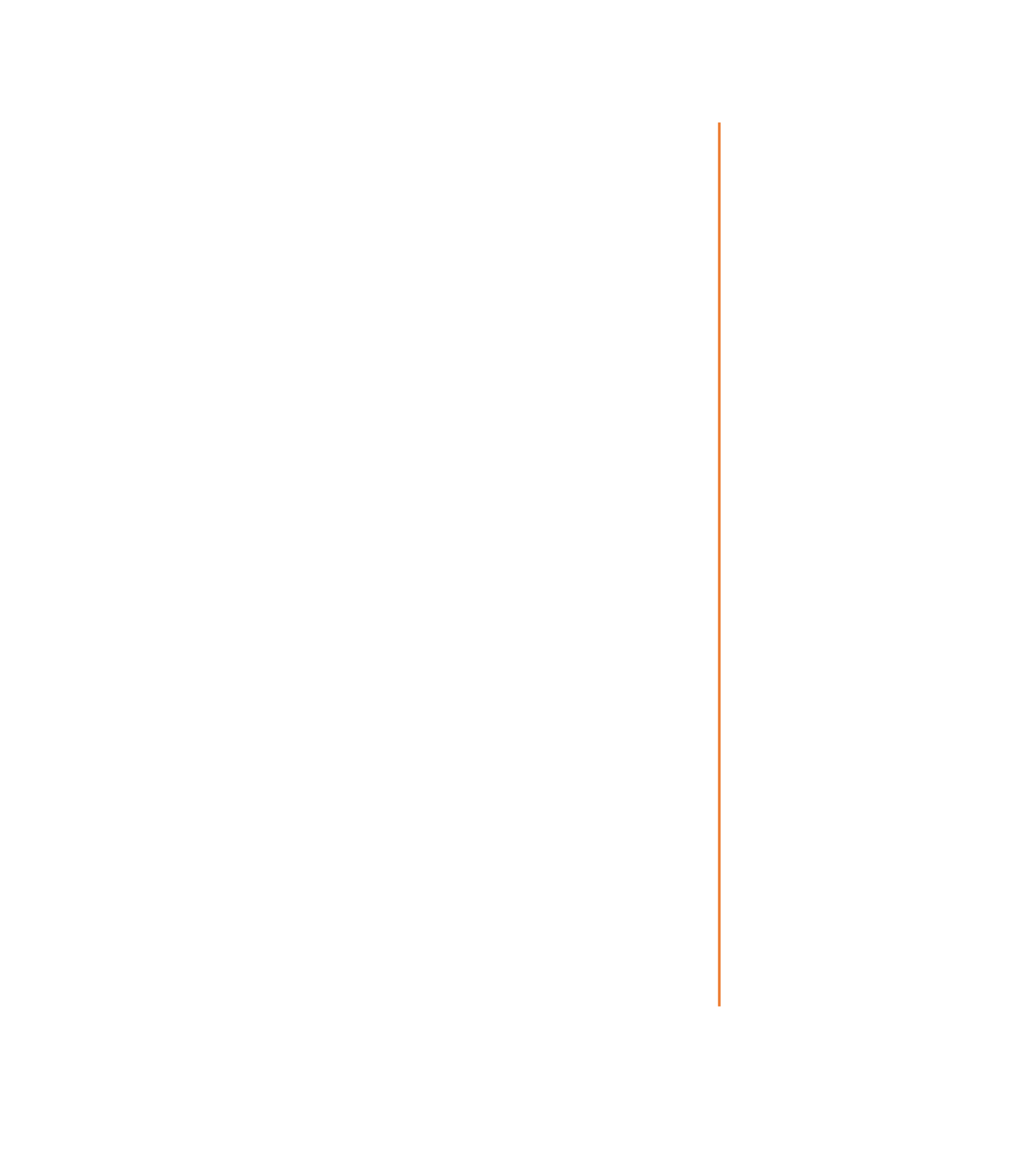 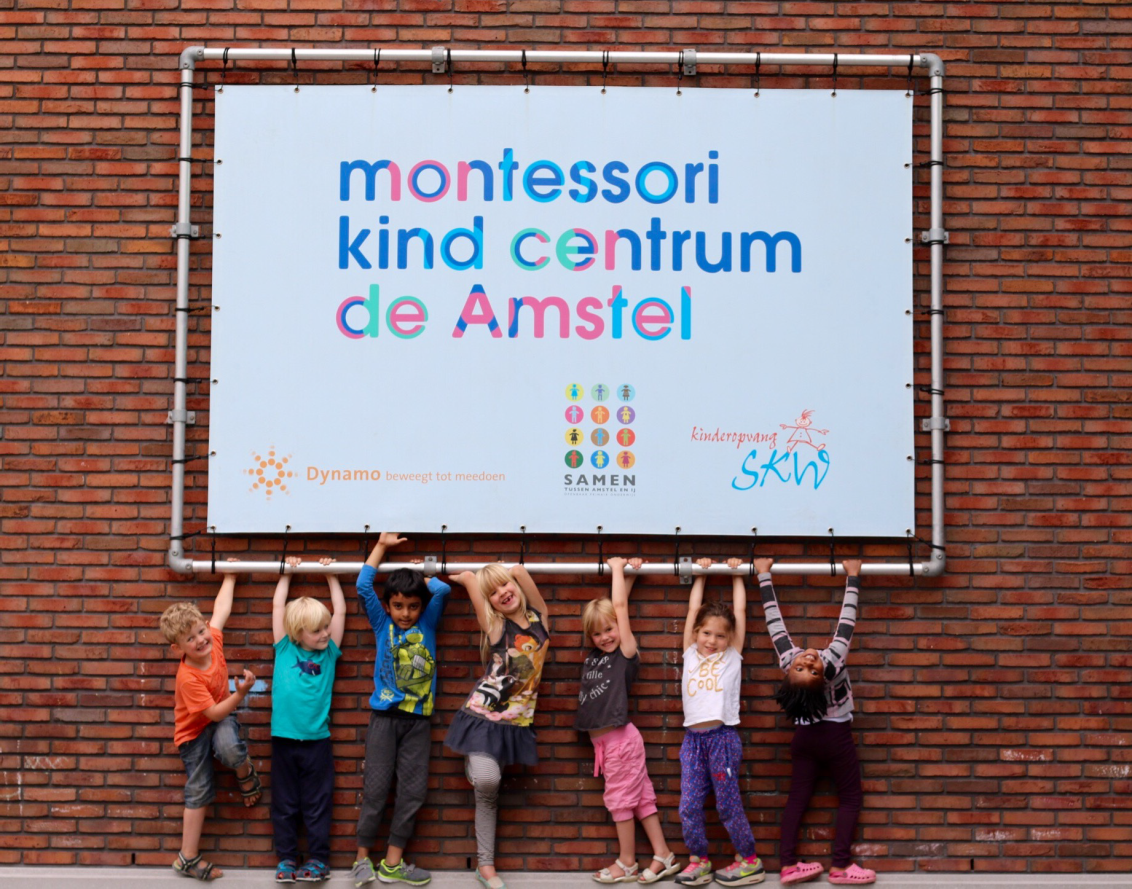 SCHOOLONDERSTEUNINGSPROFIELSeptember 2018Contactgegevens schoolOnderwijskundig concept van de schoolHet kind staat centraalKinderen opleiden tot zelfstandige, zelfbewuste mensen met oog voor elkaar en de wereld om hen heen. Kinderen een stevige basis meegeven en hun talenten laten ontwikkelen, zodat ze de toekomst met vertrouwen tegemoet kunnen zien. Dat is waar Montessorischool De Amstel voor staat.Kinderen floreren in een goed pedagogisch klimaat, op een school waar kinderen zich welkom en veilig voelen, waar ze werkelijk gezien worden. Wij besteden veel aandacht aan dit klimaat. Elke morgen krijgen alle kinderen een hand bij de schooldeur, en bij hun eigen klas. In de klas wordt veel aandacht besteed aan samenwerken, aan elkaar helpen, aan een rustige werksfeer en aan het rekening houden met elkaar. Leerlingen van verschillende leeftijden zitten bij elkaar in een groep, waardoor kinderen ervaren hoe het is om de jongste, middelste of oudste te zijn. Ze leren van en met elkaar. Daarbij doorbreken we regelmatig de grenzen van de eigen klas. Bovenbouwleerlingen lezen boekjes voor aan jonge kinderen.Onderbouwkinderen luisteren naar een spreekbeurt in een middenbouwgroep. Alle kinderen luisteren naar elkaars gedichten in de poëzieweek en kijken naar elkaars act tijdens het Open Podium. De leerlingen ontmoeten elkaar op het leerplein, klasdoorbroken. Op deze manier leren zij ook waar zij naar toe werken, namelijk de volgende groep. De leerkrachten dragen daarbij zorg voor hun eigen leerlingen, maar ook voor die uit een andere groep: er is een gezamenlijke verantwoordelijkheid voor alle kinderen en daarmee het pedagogisch klimaat.Voorbereide omgevingDoor tastbare materialen van papier of hout te combineren met digitale leermaterialen, het zogeheten ‘blended learning’, bieden we het beste van twee werelden. Kinderen leren van tastbaar montessorimateriaal, zoals van houten kubussen, lezen uit boeken van papier, rekenen op ruitjesbladen. Maar ze maken ook sommen op Rekentuin, leren Engels via het digibord en taal op hun computers. Zo ontwikkelen leerlingen hun basisvaardigheden als ook de 21e-eeuwse vaardigheden zoals ICT geletterdheid.Vrijheid in gebondenheidTot deze zogeheten 21e-eeuwse vaardigheden behoren ook de zelfstandigheid, verantwoordelijkheid, nieuwsgierigheid en het probleemoplossend vermogen. Maria Montessori beschreef dit met de zin: ‘Help mij het zelf te doen.’ Zodra de kinderen bij ons op school komen, stimuleren we de zelfstandigheid. Ze hangen zelf hun jassen op, pakken hun tassen uit, verzorgen hun plantje en gaan aan het werk. De lage, open kasten maken dat kinderen zelf hun werkjes kunnen pakken en opruimen. Ze leren hun werk zelf te plannen en op hun werk te reflecteren. Kinderen volgen daarbij globaal dezelfde ontwikkelingslijn. De leerkrachten geven binnen deze ontwikkelingslijn de benodigde begeleiding aan de kinderen. Deze begeleiding verschilt per kind: soms is meer intensieve begeleiding nodig, soms is juist uitdagender lesmateriaal nodig. Wij bieden passend onderwijs aan alle leerlingen. Daarbij werken we intensief samen met ouders en verzorgers: alleen samen kunnen we ervoor zorgen dat kinderen zich zo optimaal mogelijk ontwikkelen.Zorgen voor elkaar en je omgevingKinderen zijn onderdeel van de klas, een gezin, de buurt, de stad, ons land en de wereld van nu en in de toekomst. Wij vinden het belangrijk dat kinderen leren om goed te zorgen voor elkaar en anderen, en zorg te dragen voor de wereld om zich heen. Planten en dieren spelen daarom een belangrijke rol op onze school. Elke klas heeft klassendiertjes. In grote plantenbakken kweken we groentes, en de appel- en perenbomen voorzien ons van fruit. De bovenbouw gaat op schoolreis naar een boerderij waar de kinderen helpen de dieren te verzorgen. Samen bedenken hoe we duurzaamheid kunnen bevorderen en het milieu minder kunnen belasten, bijvoorbeeld door het scheiden van afval. We proberen daarmee ook het kritisch denken en het bewust maken van keuzes te stimuleren.Waarde en TrotsGepersonaliseerd lerenOp montessorischool de Amstel ontwikkelen kinderen zich naar eigen mogelijkheden. Kinderen leren op eigen tempo en niveau. Middels het ontwikkelen van een kindportfolio geven we het gepersonaliseerd leren nog meer vorm. Kinderen leren zelf doelen te benoemen, bij te houden en te evalueren. Hierdoor krijgt gerichte feedback, eigenaarschap en zelfregulering betekenis en vorm op De Amstel.  Middels het voeren van kindgesprekken stellen we doelen samen met de kinderen en is de mate van verantwoordelijkheid over het eigen leerproces groot. Met de werkdrukverminderingsgelden, die we bewust door leerkrachten laten vervullen, hebben de leerkrachten meer tijd om dergelijke gesprekken te voeren. Na deze individuele gesprekken begeleidt de leerkracht de leerling in de klas tijdens het werken aan de gestelde doelen. Op deze manier is er een sterke samenwerking. Het is voor De Amstel van belang de leerlingen vanuit een onderzoekende houding en door gerichte zelfsturing op ieder vakgebied hun leerproces in beeld te laten brengen, zodat gerichte feedback, eigenaarschap en zelfregulering mogelijk wordt. OuderbetrokkenheidDe Amstel ziet de verschillende milieus in de wereld van de leerling als een geheel: school en thuis werken samen en beïnvloeden elkaar en de leerling. Dit geeft de mogelijkheid om samen beslissingen te nemen die eventuele problemen oplossen en niet alleen symptomen bestrijden. De Amstel wil de directe omgeving betrekken in het leerproces van de leerling, zodat de leerling zich optimaal kan ontwikkelen. Het is daarom voor De Amstel belangrijk om samen te werken met ouders.De betrokkenheid van ouders op school is groot. Ouders zijn betrokken door bijvoorbeeld te ondersteunen als leesouder, rekenouder en andere activiteiten in de klas, en als hulp bij de pauzes van de kinderen en leerkrachten, door samen met ze te spelen op de schoolpleinen. We zien ouders als samenwerkingspartner in de wereld van het kind, middels driehoeksgesprekken bespreken we de ontwikkeling van het kind met ouders en kinderen. De behoeften van de kinderen staan centraal, samen bedenken we wat we kunnen doen om het kind te helpen een volgende stap in de ontwikkeling te zetten. Dit schooljaar betrekken we ouders bij het Taalkansenproject, een bijzondere subsidie van de gemeente Amsterdam om de taalvaardigheid van leerlingen van groep 3 tot en met 8 te bevorderen. Samen geven we betekenis aan de wereld van het kind, op school en thuis. Leren van en met elkaarDe kinderen op de Amstel leren van en met elkaar. Naast de ruimte voor het gepersonaliseerd leren wordt er veel aandacht besteed aan samenwerkend leren. Kinderen van verschillende leeftijden en met verschillende niveaus helpen elkaar. Zij kunnen elkaar bijvoorbeeld ontmoeten op de leerpleinen. Bovenbouwkinderen lezen als tutor met kinderen uit de middenbouw, die op hun beurt weer lezen met kinderen uit de onderbouw. Kinderen werken klasdoorbroken aan opdrachten als Nieuwsbegrip. In de klas geven kinderen elkaar lesjes, houden ze spreekbeurten.Kwaliteitscultuur van het teamHet team van de Amstel voelt zich gezamenlijk verantwoordelijk voor alle kinderen van de school. Kinderen die op de leerpleinen werken worden ook begeleid door leerkrachten van andere groepen. Kinderen worden in de middenbouw geclusterd op leesniveau en krijgen zo instructie van verschillende leerkrachten. Er wordt binnen het team gebruik gemaakt van elkaars expertise. Leerkrachten ondersteunen elkaar door bij elkaar te kijken en elkaar feedback te geven. Er is ruimte voor professionalisering zoals het volgen van cursussen en opleidingen. Leerkrachten hebben hoge verwachtingen, niet alleen van de kinderen maar ook van zichzelf. Leerkrachten vragen zich bij beslissingen telkens af wat het beste is voor de leerlingen. Met een scholenbeurs bekwaamt het hele team zich van 2017-2019 in het effectief voeren van (ingewikkelde) oudergesprekken, op een voor iedereen zo stressvrij mogelijke manier.Hiervoor gebruiken we o.a. de transactionele analyse en de Trein van Boos naar Middel. Feiten en aantallenUitstroom van leerlingen naar SBO/SOExtra ondersteuning binnen de basisschoolBasisondersteuning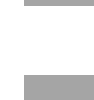 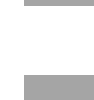 Montessorischool de Amstel heeft op 13 juni 2016 het basisarrangement toegekend gekregen. Zie voor het gehele inspectie-document:http://mkcdeamstel.nl/wp-content/uploads/2016/07/IVHO_EDOCS-4889557-v3- Rapport_van_bevindingen_kwaliteitsonderzoek.pdfBeoordeling inspectieNiveau van basisondersteuning (zelfbeoordeling school)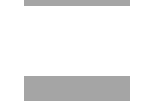 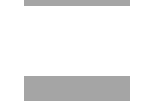 Extra OndersteuningDe aanvraagprocedure voor de inzet van de specialisten:In overleg tussen school (IB) en APO wordt de mogelijkheid voor inzet van een STAIJ-specialist besproken. De APO is dus altijd op de hoogte en denkt mee over de inzet.De mogelijkheid om via een arrangement een specialist in te zetten wordt besproken met de ouders.(Stap 1 en 2 kunnen samenvallen, als er een overleg is waarbij de ouders aanwezig zijn.)Na toestemming van ouders om een STAIJ-specialist in te zetten, wordt contact opgenomen worden met de specialist en wordt de mogelijke inzet besproken. Dat kan samengaan met een gesprek op school, wellicht observatie van de leerling en het opstellen van een Plan van Aanpak.Het groeidocument hoeft niet volledig te worden ingevuld, maar wél de onderdelen:‘Basisgegevens van de leerling’ (tbv de monitoring door het Samenwerkingsverband),‘Door de school genomen maatregelen en effecten’ (onderdeel F),‘Resultaten van besprekingen met ouders’ (onderdeel III),Het Plan van aanpak van de STAIJ-specialist kan worden opgenomen bij het onderdeel ‘Arrangement ihkv Extra Ondersteuning’ (onderdeel V), of als bijlage worden toegevoegd.Noot: momenteel wordt met een nieuw groeidocument geexperimenteerd in Parnassys, dmv invullen belemmerende en stimulerende factoren. Het groeidocument wordt ter informatie als PDF per mail verzonden naar Mirjam Hoedemaker.Ontwikkeling  en ambitiesDe schoolarts en leerplicht inzetten waar haar expertise van extra nut kan zijn, tijdens de driehoeksoverleggen of in individuele gevallen. Dit jaar ontwikkelen we ons verder op didactisch gebied, ook om de samenhang tussen de verschillende bouwen en klassen in de school nog wat verder te vergroten en om de kwaliteit te verbeteren, door meer van elkaar te leren, en elkaar professionele feedback te geven (van fase 3 naar fase 4) op een handelingsgerichte wijze. Dit doen we bij voorkeur klasdoorbroken, door te clusteren. De IB’er/directeur kan zich nog meer richten op gerichte klassenobservaties volgens de cyclus HGW: doel is om dit bij elk klassenbezoek (minimaal tweemaal per jaar, soms tweemaal per week) te doen. De inspectie gaf aan dat het goed is om doelgericht op klassenbezoek te gaan, om zo ook schoolbreed te klassenbezoeken te  kunnen vergelijken, analyseren, en nieuwe plannen te maken en uit te voeren, waarna de resultaten van leerlingen opnieuw kunnen worden bezien. Dit jaar doen we dat voor het vakgebied spelling (zie kwaliteitsmonitor)Parnassys structureel bijhouden voor sociaal-emotionele ontwikkeling, zie kwaliteitsmonitorBHV-cursus weer met goed gevolg afleggen.Voortzetten van de dit schooljaar gestarte driehoeksoverleggenZie verder kwaliteitsmonitor. De dialoog met elkaar en met externe professionals kan nog meer worden uitgebreid, door samen te werken met andere specialisten waar nodig.Doorgaande leerlijnen 0-12 voor ons hele MKC maken en bijhouden/aan werken (gezamenlijk door de drie partners), zie kwlaiteitsmonitorHet dyslexieprotocol wordt verder uitgebreid met kennis over de diverse dyslectiecentra waar een aantal van onze leerlingen heen gaatVerdere uitbreiding van het netwerk van ketenpartners.Zie voor een uitwerking van de ambities het opgestelde schoolplan.Grenzen aan het onderwijsOns professioneel handelen ontwikkelt zich steeds verder. Voor onze huidige leerlingen met extra ondersteuningsbehoeften hebben we een passend aanbod of hebben we groeidocumenten met een passend aanbod. Onze school is nog in ontwikkeling, en we kunnen inmiddels veel ondersteuningsbehoeften zelf organiseren, maar zouden nog niet elk kind met elke extra ondersteuningsbehoefte dat naar onze school komt direct kunnen bedienen. Indien sprake is van een handelingsverlegenheid, gaan we als team op zoek naar kennis en kundigheid, en zullen, als we er zelf niet uitkomen, advies vragen bij specialisten binnen STAIJ, en zo nodig, als dat ook geen oplossing biedt, bij externe partijen (zoals het Kabouterhuis, de Bascule, etc.).Als bij bijna vierjarigen blijkt, bijvoorbeeld uit de warme overdracht van de voorschool of kinderopvang, dat een kind extra ondersteuning nodig zal hebben, gaan we in gesprek met de ouders van deze kinderen om te kijken of we die ondersteuning op onze school kunnen bieden. Indien we, in overleg met ouders en de Adviseur Passend Onderwijs, denken dat een kind op   een andere school beter ondersteund kan worden, of als we denken dat we op onze school niet voor de juiste ondersteuning	kunnen zorgen, zullen we samen zoeken naar een plek binnen de stichting op een andere school. Hetzelfde geldt voor oudere kinderen die bij ons op school komen of al op school zitten en waarbij op een later moment pas blijkt dat er andere ondersteuning nodig is dan wij ze kunnen bieden voor hun ontwikkeling.We willen geen kinderen vooraf uitsluiten, ook niet de kinderen met bijvoorbeeld het Syndroom van Down of dove kinderen. Mochten de ouders van deze kinderen hun kind aanmelden op onze school, dan zullen we op dat moment nagaan of wij de nodige ondersteuning kunnen bieden, waarbij we ook rekening houden met het aantal kinderen met specifieke onderwijsbehoeften binnen een groep. Een leerkracht moet voldoende aandacht kunnen bieden aan deze leerlingen zonder dat het ten koste gaat van de andere leerlingen in de groep. De eerlijkheid gebiedt te zeggen, dat wij op dit moment in vrijwel al onze groepen al relatief veel kinderen hebben die extra ondersteuning nodig hebben, en een kind dat veel individuele aandacht nodig heeft, zelf niet zouden kunnen bieden wat het nodig zou hebben. De maximale klassengrootte is vastgesteld op 25 leerlingen. Wij weigeren zij-instroomleerlingen als het aantal leerlingen daardoor boven de 25 leerlingen in een groep komt te liggen. NaamMontessorischool de AmstelStraat + huisnummerWelnastraat 845Postcode en plaats1096 GJ AmsterdamBrinnummer30UPTelefoonnummer (algemeen)020-3706705E-mailadres (algemeen)info@mkcdeamstel.nlSchooljaarSchooljaarSchooljaarSchooljaarSchooljaarSchooljaarSchooljaarAantal leerlingen naar2013/ 20142014/20152015/20162016/20172017/20182018/20192019/2020SBO11SO cluster 1SO cluster 2SO cluster 3SO cluster 4SchooljaarSchooljaarSchooljaarSchooljaarSchooljaarSchooljaarSchooljaarAantal2013/ 20142014/20152015/20162016/20172017/20182018/20192019/2020lln met LGF cluster 1lln met LGF cluster 2lln met LGF cluster 3lln met LGF cluster 4lln met individueel arrangement244groepsarrangementen310andersoortige inzet arrangementAlgemeenMKC Amstel heeft haar kwaliteit op orde en de inspectie kent het basisarrangement toe.De school heeft voor leerlingen met bijzondere ondersteuningsbehoeften interventies gepland. Deze interventies zijn gericht op het (ontwikkelings)perspectief van de leerling. Voor de leerlingen die structureel een onderwijsaanbod krijgen op een ander niveau dan de leeftijdsgroep of extra bekostigd worden vanuit het samenwerkingsverband, stelt de school een (ontwikkelings)perspectief op. De school evalueert regelmatig of de extra ondersteuning het gewenste effect heeft en stelt de interventies zo nodig bijMKC Amstel heeft haar kwaliteit op orde en de inspectie kent het basisarrangement toe.De school heeft voor leerlingen met bijzondere ondersteuningsbehoeften interventies gepland. Deze interventies zijn gericht op het (ontwikkelings)perspectief van de leerling. Voor de leerlingen die structureel een onderwijsaanbod krijgen op een ander niveau dan de leeftijdsgroep of extra bekostigd worden vanuit het samenwerkingsverband, stelt de school een (ontwikkelings)perspectief op. De school evalueert regelmatig of de extra ondersteuning het gewenste effect heeft en stelt de interventies zo nodig bijOntwikkelpuntenOp basis van de toetsanalyses, de jaarlijkse vaststelling van ons jaarprogram in de zomervakantie op basis van de portretten van de inspectie en de fase van de ontwikkeling waar de school nu in zit, hebben we de ontwikkelpunten die de inspectie noemde, verder uitgebreid met nieuwe punten.  Het handelingsgericht werken nog sterker voortzetten, met bijbehorende groepsplannen en individuele hulpplannen.Het volgen van leerlingen in Parnassys met de voor onze populatie aangepaste leerlijnen van de Delftse Montessorischool, dit jaar aangevuld met een papieren portfolio voor de kinderen.De expertise over het begeleiden van kinderen op school (ondersteuningsprofiel 1, 2 en3) vergroten, met als doel om uiteindelijk voor alle kinderen de ondersteuning op dat gebied uit te breiden. Daarbinnen: passend onderwijs voor begaafde leerlingen, waarvoor we dit jaar de expertise inhuren van de DNKRS en drie dagdelen verspreid over het jaar aan de slag gaan met hoe we op onze school, met de huidige materialen, het onderwijs nog meer op maat kunnen aanbieden, alsook hoe we kinderen sneller kunnen signaleren en goed kunnen begeleiden. De leerlijnen voor social-emotionele ontwikkelingen aanpassen in Parnassys op basis van de inmiddels opgedane expertise van onze intern begeleider Tessa Tebbenhof (Master EN, afstudeeronderzoek)Het spellingonderwijs verbeteren (zie kwaliteitsmonitor)Nog meer met en van elkaar leren (via o.a. de tweewekelijkse scrumsessies en het uitwisselen van handelingsadviezen in de klas, alsook door het doen van een elevatorpitch voor het team na een gedane cursus/opleidingZie verder ook onze kwaliteitsmonitor van 2018-2019 en ons schoolplan, waarin ook onze eigen evaluaties en de feedback van de inspectie is verwerkt.Op basis van de toetsanalyses, de jaarlijkse vaststelling van ons jaarprogram in de zomervakantie op basis van de portretten van de inspectie en de fase van de ontwikkeling waar de school nu in zit, hebben we de ontwikkelpunten die de inspectie noemde, verder uitgebreid met nieuwe punten.  Het handelingsgericht werken nog sterker voortzetten, met bijbehorende groepsplannen en individuele hulpplannen.Het volgen van leerlingen in Parnassys met de voor onze populatie aangepaste leerlijnen van de Delftse Montessorischool, dit jaar aangevuld met een papieren portfolio voor de kinderen.De expertise over het begeleiden van kinderen op school (ondersteuningsprofiel 1, 2 en3) vergroten, met als doel om uiteindelijk voor alle kinderen de ondersteuning op dat gebied uit te breiden. Daarbinnen: passend onderwijs voor begaafde leerlingen, waarvoor we dit jaar de expertise inhuren van de DNKRS en drie dagdelen verspreid over het jaar aan de slag gaan met hoe we op onze school, met de huidige materialen, het onderwijs nog meer op maat kunnen aanbieden, alsook hoe we kinderen sneller kunnen signaleren en goed kunnen begeleiden. De leerlijnen voor social-emotionele ontwikkelingen aanpassen in Parnassys op basis van de inmiddels opgedane expertise van onze intern begeleider Tessa Tebbenhof (Master EN, afstudeeronderzoek)Het spellingonderwijs verbeteren (zie kwaliteitsmonitor)Nog meer met en van elkaar leren (via o.a. de tweewekelijkse scrumsessies en het uitwisselen van handelingsadviezen in de klas, alsook door het doen van een elevatorpitch voor het team na een gedane cursus/opleidingZie verder ook onze kwaliteitsmonitor van 2018-2019 en ons schoolplan, waarin ook onze eigen evaluaties en de feedback van de inspectie is verwerkt.Indicatoren m.b.t. specifieke leerlingondersteuning zoals beoordeeld door de inspectie in juni 2016Indicatoren m.b.t. specifieke leerlingondersteuning zoals beoordeeld door de inspectie in juni 2016Indicatoren m.b.t. specifieke leerlingondersteuning zoals beoordeeld door de inspectie in juni 20162. Onderwijsproces2. Onderwijsproces2. Onderwijsproces(extra) ondersteuning: leerlingen die dat nodig hebben ontvangen extra ondersteuning en begeleidingsamenwerking: de school werkt samen met relevante partners om het onderwijs voor haarleerlingen vorm te geven(extra) ondersteuning: leerlingen die dat nodig hebben ontvangen extra ondersteuning en begeleidingsamenwerking: de school werkt samen met relevante partners om het onderwijs voor haarleerlingen vorm te gevenvoldoende(extra) ondersteuning: leerlingen die dat nodig hebben ontvangen extra ondersteuning en begeleidingsamenwerking: de school werkt samen met relevante partners om het onderwijs voor haarleerlingen vorm te geven(extra) ondersteuning: leerlingen die dat nodig hebben ontvangen extra ondersteuning en begeleidingsamenwerking: de school werkt samen met relevante partners om het onderwijs voor haarleerlingen vorm te gevenvoldoende3. Schoolklimaat3. Schoolklimaat3. Schoolklimaat3.2 ondersteunend en veilig schoolklimaat: de school kent een ondersteunend en stimulerendschoolklimaat.3.2 ondersteunend en veilig schoolklimaat: de school kent een ondersteunend en stimulerendschoolklimaat.goed4. Kwaliteitszorg en ambitie4. Kwaliteitszorg en ambitie4. Kwaliteitszorg en ambitie4.1 doelen, evaluatie en verbetering: het bestuur en zijn scholen hebben vanuit hun maatschappelijke opdracht doelen geformuleerd, evalueren regelmatig en systematisch de realisatie van die doelen en verbeteren op basis daarvan het onderwijs.4.3 verantwoording en dialoog: het bestuur en zijn scholen leggen intern en extern toegankelijk enbetrouwbaar verantwoording af over ambities, doelen en resultaten.4.1 doelen, evaluatie en verbetering: het bestuur en zijn scholen hebben vanuit hun maatschappelijke opdracht doelen geformuleerd, evalueren regelmatig en systematisch de realisatie van die doelen en verbeteren op basis daarvan het onderwijs.4.3 verantwoording en dialoog: het bestuur en zijn scholen leggen intern en extern toegankelijk enbetrouwbaar verantwoording af over ambities, doelen en resultaten.goed4.1 doelen, evaluatie en verbetering: het bestuur en zijn scholen hebben vanuit hun maatschappelijke opdracht doelen geformuleerd, evalueren regelmatig en systematisch de realisatie van die doelen en verbeteren op basis daarvan het onderwijs.4.3 verantwoording en dialoog: het bestuur en zijn scholen leggen intern en extern toegankelijk enbetrouwbaar verantwoording af over ambities, doelen en resultaten.4.1 doelen, evaluatie en verbetering: het bestuur en zijn scholen hebben vanuit hun maatschappelijke opdracht doelen geformuleerd, evalueren regelmatig en systematisch de realisatie van die doelen en verbeteren op basis daarvan het onderwijs.4.3 verantwoording en dialoog: het bestuur en zijn scholen leggen intern en extern toegankelijk enbetrouwbaar verantwoording af over ambities, doelen en resultaten.goedDatum van vaststellen door inspectieDatum van vaststellen door inspectie13 juni 2016Mee eensIn        ontwikkeling, beginfaseIn        ontwikkeling, volop mee bezigOneens(Externe) hulp bij nodigNiet van toepassingNemen we mee in schoolplan / jaarplan,in schooljaar…De school monitort de leer-en sociaal/emotionele ontwikkeling van leerlingen gedurende de gehele schoolse periode.X2018-2019De school is in staat om leerlingen met een extra ondersteuningsbehoefte op verschillende leergebieden en de sociaal/emotionele ontwikkeling vroegtijdig te signaleren.XDe school heeft goed bruikbare protocollen op gebied van ernstige leesproblemen/dyslexie, ernstige reken-wiskunde problemen/dyscalculie, medisch handelen en veiligheid. De protocollen worden toegepast.XX2018-2019De school heeft een heldere en adequate ondersteuningsstructuur binnen de school ingericht, herkenbaar voor medewerkers en ouders.X2018-2019De school is in staat om handelingsgericht te denken, te handelen, te arrangeren of te verwijzen waarbij het cyclisch proces van haalbare doelen stellen, planmatig uitvoeren en gerichte evalueren centraal staat.X2018-2019De school is in staat om door vroegtijdig lichte ondersteuning in te zetten, sociaal emotionele problemen van leerlingen klein te houden of zodanig te begeleiden dat zij kunnen (blijven) profiteren van het onderwijsaanbod.X2018-2019De school heeft een goede samenwerkingsrelatie met ouders daar waar het leerlingen met een extra onderwijsbehoefte betreft.X2018-2019De school heeft een goede samenwerkingsrelatie met de voorschool, gericht op het realiseren van een doorgaande lijn en een warme overdracht van de leerlingen naar de basisschool.X2018-2019Bij uitstroom naar VO, tussentijdse uitstroom naar een andere basisschool of SBO/SO is er sprake van zorgvuldige overdracht van de leerling (-gegevens) naar de andere school.X2018-2019De school werkt krachtig samen met ketenpartners, zoals jeugdhulpverlening, het S(B)O, de steunpunten voor het arrangeren van extra ondersteuning, de onderwijsadviseurs van het SWV e.a. om leerlingen specifieke ondersteuning te bieden, waardoor zij zich kunnen blijven ontwikkelen.X2018-2019OmstandighedenStimulerende factoren	Belemmerende factorenStimulerende factoren	Belemmerende factorenGebouwOpen ruimtes voor de klassen, de leerpleinen waarop kinderen elkaar klasoverstijgend kunnen ontmoeten.Door open ruimtes veel vrijheid voor de kinderen en niet altijd goed zicht op wat zij doen.Aandacht en tijdWe hebben een vijf-gelijke-dagen rooster waarin een doorgaande lijn is in de pedagogische aanpak.Er is veel aandacht voor individueel leren inde klas tijdens het zelfstandig werken.We zijn een sterk groeiende school waarop ook nog veel ontwikkeld wordt, waardoor ook nog relatief veel aandacht en tijd daarin gaat zitten. SchoolomgevingDe school ligt in een groeiende woonwijk, veel kinderen komen in de buurt van de school wonen.Overlast door bouwwerkzaamheden de komende jaren rondom de school.De buurt in opbouw heeft weinig groen en weinigvoorzieningen (zoals bijvoorbeeld een bibliotheek, museum, etc)LeerlingpopulatieEr is sprake van grote betrokkenheid van ouders. We hebben geen kinderen met een leerlinggewicht. De meeste kinderen hebben de Nederlandse nationaliteit en hoogopgeleide ouders en hebben een KDV of Voorschool bezocht. We hebben realitef veel zij-instromers van niet- Montessorischolen. Deze kinderen hebben nog niet de werkhouding die wij van de kinderen verwachten.De leerlingpopulatie groeit sterk, we hebben te maken met veranderende groepsdynamiek doorkinderen die gedurende het jaar instromen.We hebben relatief veel tweetalige kinderen, waarbij de Nederlandse taalontwikkeling een aandachtspunt is. TeamfactorenEr is sprake van gedeelde verantwoordelijkheid, leerkrachten helpen elkaar en maken gebruik van elkaars expertise, en leren van en met elkaar. Er is ruimte voorprofessionalisering.Het team groeit sterk, nieuwe teamleden hebben begeleiding nodig.Er is relatief weinig achtervang omdat we nog een klein team zijn. Als een leerkracht ziek is, is vervangingniet altijd mogelijk. Met de werkdrukverminderingsgelden verwachten we dit dit schooljaar beter te kunnen opvangen, tegelijkertijd zijn er nog minder invallers beschikbaar in Amsterdam dan voorheen. LeerkrachtfactorenLeerkrachten zijn enthousiast en bevlogen en hebben gekozen te werken op een nieuwe school in ontwikkeling. Veel leerkrachten volgen een studie of hebben een studie gevolgd. We hebben een divers team inverschillende opzichten.De leerkrachten leggen de lat hoog voor zichzelf en het team.Wijkgerichte samenwerkingWe zijn een MKC en werken samen met opvang, KDV en voorschool en met de ouder- en kindadviseur. Dit schooljaar zetten we doorgaande leerlijnen op en maken we MKC-breed afspraken over hoe en wanneer deze te vinken/mee te werken. Er is nog weinig opgezet in de wijk. De drie partijen binnen het MKC hebben drie leidinggevenden. Mogelijkheden inzet extra ondersteuningVanuit de stichting kunnen we gebruik maken van expertise van verschillende specialisten, zoals gedragsspecialisten, kleuterspecialist en leesspecialist.Vanuit het samenwerkingsverband maken we gebruik van de expertise van de adviseurPassend Onderwijs.De wachttijden van sommige specialisten zijn lang, terwijl de leerkrachten veel sneller dan nu kan behoefte hebben aan handelingsadviezen of extra hulp in de klas. Dit is een sterk stressverhogende factor. Vanuit Jeugdzorg krijgen we niet altijd een terugkoppeling. Welke structurele voorzieningen zijn binnen de school aanwezig t.b.v. leerlingen met specifieke onderwijsbehoeften?Op dit moment vindt de volgende ondersteuning binnen de school plaats:Kindgesprekken met gedragsspecialisten (individueel, vanaf groep 5)Semmi-training in een klein groepje (sociaal-emotionele ontwikkeling) 1 keer per week, klasoverstijgend (groep 4 t/m 7)Rots- en watertrainingen, tot december 18 in alle groepen aan alle leerlingen, vanaf januari in kleinere groepjes kinderen die dat nodig hebben.Leesondersteuning in groep 3 en 4, 2 keer per week klasoverstijgendRT voor kinderen met een groeidocumentHulpmiddelen in de klas voor werkhouding, gedrag zoals koptelefoon, scherm, pictogrammen, een op maat gemaakte dag- en weekplanning, in overleg met IBLeesouders en rekenoudersLeerlingbesprekingen met intern begeleiderMaandelijks driehoeksoverlegMRT (motorische remedial teaching) voor kinderen wie op het gebied van beweging extra ondersteuning nodig hebben (eens per week)Passend onderwijs voor begaafde leerlingen in de groepen en gropepsoverstijgend (kinderen van verschillende groepen die met elkaar een opdracht maken), we ontvangen daarvoor training van de DNKRSTaalondersteuning voor groep 3 tm 8 (Taalkansensubsidie) die dat nodig hebbenWelke vaste ketenpartners kent de school, wanneer het gaat om leerlingen met specifieke onderwijsbehoeften?Adviseur Passend Onderwijs Eduard Bergman, Ouder- en Kindadviseur Marijntje WillebroordseLeesspecialist Simona Klimesova (STAIJ),Gedragsspecialisten Soile Daniel, Tessa Tebbenhof (binnen de school) en Ellen de Rooij, Kleuterspecialist Meike Kwee,Rekenspecialist Sanne Meijer (STAIJ), Logopedist en schoolarts via de GGD.MRT-specialist Arjen HorstAndere externe specialisten die komen werken met kinderen (op gebied executieve functies, hoogbegaafdheid, taalstoornis)